Yukarıdaki bilgilerin doğru olduğunu ve özgür irademle yazdığımı kabul ediyorum.Alınan mal veya hizmet bedelinin AMİR GÜVENLİK SİSTEMLERİ BİLİŞİM İTH.İHR.SAN. VE TİC. LTD.ŞTİ.  tarafından, yukarıda belirtilen bilgiler doğrultusunda alacak olarak kaydedilmesini kabul ve beyan ederim.Kart numarasının değişmesi, son kullanma tarihinin geçmesi, çalınması, kaybolması ya da paranın AMİR GÜVENLİK SİSTEMLERİ hesaplarına aktarılmaması durumunda gerekli yerlere başvuru yapacağımı, satıcı kurumu bu durumla ilişkilendirmeyeceğimi taahhüt ederim.Önceden vermiş olduğum ödeme tarihinde, ödemenin iptalini istenmesi veya ödenmemesi söz konusu değildir.                                                                                                                                                  Ödemeyi Yapan Kart Sahibinin                  ADI  SOYADI              İmzası ve Firma ise KaşeİSTENEN EVRAKLAR:Kredi kartı sahibinin Nüfus Cüzdan FotokopisiKredi Kartınızın fotokopisi NOTLAR:Form dijital ortamda doldurulabilir-düzenlenebilir.Kart Sahibinin el yazısı ile doldurması tercihtir.Evrak imzalandığı tarihten itibaren işleme girer.Tarih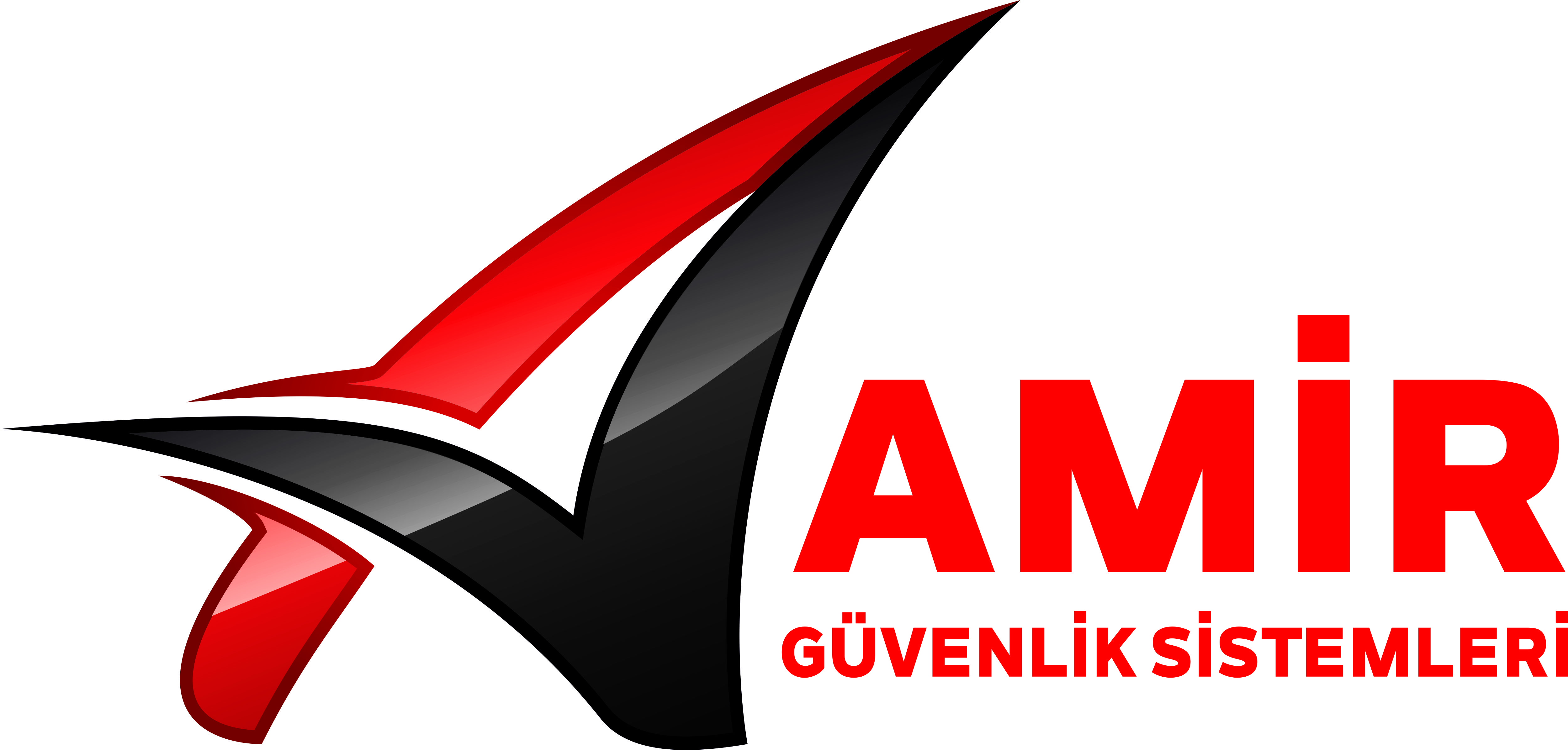  Kart Sahibinin ADI SOYADIMüşterinin (Amir Müşterisi)ADI SOYADI/ÜNVANIKart Sahibinin AdresiSEMT / İLÇE / İLTELEFON / GSM    (         )     (        )  Kartın Alındığı BANKAKARTIN CİNSİKART NUMARASI(İlk ve Son dört Rakamı giriniz. Güvenliğiniz için ortadaki 8 rakam order alınırken telefon ile alınacaktır.)